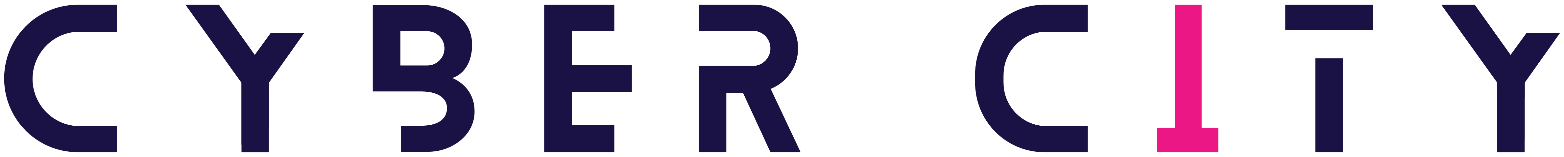 Student Work Booklet Week 1, Cyber Security Fundamentals Topic: Value of Data Activity: Cyber Security FundamentalsWhat is Cyber Security?  ____________________________________________________________________________________________________________________________________________________________________________________________________________________________________________________________________________________________________________Why is it important?   ____________________________________________________________________________________________________________________________________________________________________________________________________________________________________________________________________________________________________________Whom does cyber security affect?  ____________________________________________________________________________________________________________________________________________________________________________________________________________________________________________________________________________________________________________Activity: 15 Cyber Security Terms You Should KnowMatch the terms to the correct definition from Video 1.1.3 - 15 Cyber Security Terms You Should Know, then provide your own real example.Class Brainstorm: What is the difference (and similarities) between data and information? Class Discussion: DataWhat is Data?  ____________________________________________________________________________________________________________________________________________________________________________________________________________________________________________________________________________________________________________What is Information?  ____________________________________________________________________________________________________________________________________________________________________________________________________________________________________________________________________________________________________________What makes data valuable?  ____________________________________________________________________________________________________________________________________________________________________________________________________________________________________________________________________________________________________________Value in data, Value from data, and value of data Do these three statements mean the same thing? Why/Why not? ____________________________________________________________________________________________________________________________________________________________________________________________________________________________________________________________________________________________________________How does data have different values in different contexts?   ____________________________________________________________________________________________________________________________________________________________________________________________________________________________________________________________________________________________________________How does this change human behaviour to the items of value? ____________________________________________________________________________________________________________________________________________________________________________________________________________________________________________________________________________________________________________Topic: EthicsPlease answer the following questions per each scenario.Scenario 1Michael is an employee of Racer Athletic Wear, he has taken a photo in the company’s clothes and has advertised the clothing and tagged the brand, captioning the post with a deal that the company currently has is not worth it, even though someone with a company discount, he regrets making the purchase. He has posted the image to his personal social media; the company has asked for the employee to take it down.Who owns the data? _______________________________________________________________________________________________________________________________________________________________________________________________________________________________________________________________________________________________________________________________________Who has the ethical responsibility to protect it?   _______________________________________________________________________________________________________________________________________________________________________________________________________________________________________________________________________________________________________________________________________Is the behaviour of each party fair and ethical? ____________________________________________________________________________________________________________________________________________________________________________________________________________________________________________________________________________________________________________Would your answers change if he was advertising the company in a positive way? If so why/why not? _______________________________________________________________________________________________________________________________________________________________________________________________________________________________________________________________________________________________________________________________________What are the behaviours that would be considered ethical and non-ethical in the scenario? _______________________________________________________________________________________________________________________________________________________________________________________________________________________________________________________________________________________________________________________________________Identify the different parties in the scenario.__________________________________________________________________________________________________________________________________________________________________________________________________________________________ Justify their point on what they considered as ethical and unethical behaviour in one of the scenarios.  _______________________________________________________________________________________________________________________________________________________________________________________________________________________________________________________________________________________________________________________________________Were any illegal actions/behaviours present in the scenarios? If not, what factors could make these scenarios illegal?  _______________________________________________________________________________________________________________________________________________________________________________________________________________________________________________________________________________________________________________________________________Scenario 2Super Warehouse, has installed facial recognition technology to track customers when they are in the store. The technology captures and documents details such as the duration spent in-store and items bought without the customers’ knowledge or consent. What are the behaviours that would be considered ethical and non-ethical in the scenario? _______________________________________________________________________________________________________________________________________________________________________________________________________________________________________________________________________________________________________________________________________Identify the different parties in the scenario.__________________________________________________________________________________________________________________________________________________________________________________________________________________________ Justify their point on what they considered as ethical and unethical behaviour in one of the scenarios.  _______________________________________________________________________________________________________________________________________________________________________________________________________________________________________________________________________________________________________________________________________Were any illegal actions/behaviours present in the scenarios? If not, what factors could make these scenarios illegal?  _______________________________________________________________________________________________________________________________________________________________________________________________________________________________________________________________________________________________________________________________________Scenario 3:The management of a band wants to modify the band's website to offer free concert tickets to its fans. To claim these free tickets, customers must register online and provide the management with their email and phone number. The management then sold these details to telemarketers, to make up for the concert ticket profit loss. Fans did sign terms and conditions before getting their free tickets.What are the behaviours that would be considered ethical and non-ethical in the scenario? _______________________________________________________________________________________________________________________________________________________________________________________________________________________________________________________________________________________________________________________________________Identify the different parties in the scenario.__________________________________________________________________________________________________________________________________________________________________________________________________________________________ Justify their point on what they considered as ethical and unethical behaviour in one of the scenarios.  _______________________________________________________________________________________________________________________________________________________________________________________________________________________________________________________________________________________________________________________________________Were any illegal actions/behaviours present in the scenarios? If not, what factors could make these scenarios illegal?  _______________________________________________________________________________________________________________________________________________________________________________________________________________________________________________________________________________________________________________________________________Topic: PrivacyActivity: Video Review Using the knowledge from the video 1.3.2 The Mind Reader answer the following questions.What data should be private?  _______________________________________________________________________________________________________________________________________________________________________________________________________________________________________________________________________________________________________________________________________After watching the video, do you still think your previous data types should remain private, more? Less?  _______________________________________________________________________________________________________________________________________________________________________________________________________________________________________________________________________________________________________________________________________Activity: Define Privacy TermsWhat is the relationship between Privacy and Confidentiality?   _______________________________________________________________________________________________________________________________________________________________________________________________________________________________________________________________________________________________________________________________________What is the relationship between Privacy and Anonymity?   _______________________________________________________________________________________________________________________________________________________________________________________________________________________________________________________________________________________________________________________________________What is the relationship between PII and social identity?   _______________________________________________________________________________________________________________________________________________________________________________________________________________________________________________________________________________________________________________________________________What are the issues with publishing private information?   _______________________________________________________________________________________________________________________________________________________________________________________________________________________________________________________________________________________________________________________________________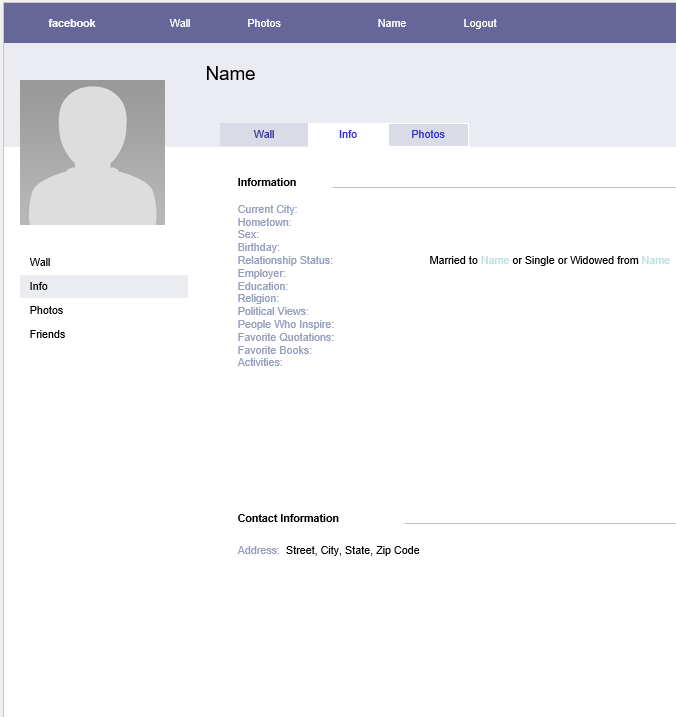 Mimicking your own social media or how you would fill it out, fill out your ‘social media page’ of what is suitable to post. Label which parts can be private to friends or public for the world.Reference: Blank Facebook Template - 13+ Free Word, PPT & PSD Documents DownloadWhy have you made these choices?_______________________________________________________________________________________________________________________________________________________________________________________________________________________________________________________________________________________________________________________________________Is there a violation of privacy?   _______________________________________________________________________________________________________________________________________________________________________________________________________________________________________________________________________________________________________________________________________Summary of Week 1 - Create your own notes, understandings, definitions etc.._________________________________________________________________________________________________________________________________________________________________________________________________________________________________________________________________________________________________________________________________________________________________________________________________________________________________________________________________________________________________________________________________________________________________________________________________________________________________________________________________________________________________________________________________________________________________________________________________________________________________________________________________________________________________________________________________________________________________________________________________________________________________________________________________________________________________________________________________________________________________________________________________________________________________________________________________________________________________________________________________________________________________________________________________________________________________________________________________________Summary of Week 1  – Create your own drawings, symbols, diagrams, visual notes etc.TermDefinitionExampleUser AuthenticationEncryptionAnti-VirusMalwareFirewallPhishingMulti-Factor AuthenticationDenial of Service (DoS/DDoS)Ethical HackingRansomwareCyber AttackCloudNetworkIoT (Internet of Things)Penetration TestTermDefinitionPrivacyConfidentialityDisclosureAnonymitySecurityPrivate InformationPublic InformationPersonally Identifiable Information (PII)PersonaIdentity Theft